Identification de la collectivitéNom de la collectivité : ............	Affaire suivie par : ............Téléphone (ligne directe) : ............	Email : ............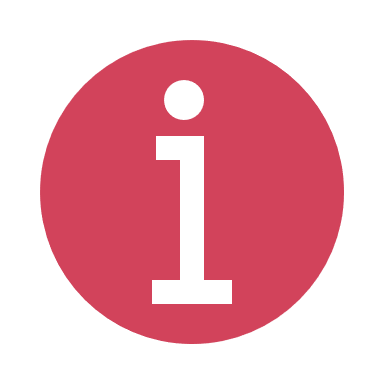 Le projet d’arrêté sera envoyé en format PDF à l’adresse Email renseignée ci-dessus.SITUATION de l’agent CONCERNENom d’usage : ............  					Prénom :  ............ Nom de naissance : ............	Date de naissance : ............               Lieu de naissance (ville et département) :  ............ Grade : ............ 	Date de nomination prévue dans votre collectivité : ............	Temps de travail :  ............Numéro de la déclaration du poste à pourvoir : ............		Situation chez son (ou ses) autre(s) employeur(s) public(s) :1/ Nom de la collectivité : ............    Grade détenu par l’agent : ............       Qualité :	 stagiaire	 titulaire    Temps de travail :  ............2/ Nom de la collectivité : ............    Grade détenu par l’agent : ............       Qualité :	 stagiaire	 titulaire    Temps de travail :  ............Fait à ............ ,le ............,le Maire – le Président, (signature + cachet)PIÈCES À JOINDRECopie du dernier arrêté fixant la situation administrative de l’agent chez ses autres employeurs publics.Veuillez retourner votre formulaire à l’adresse suivante : cdg50@cdg50.fr